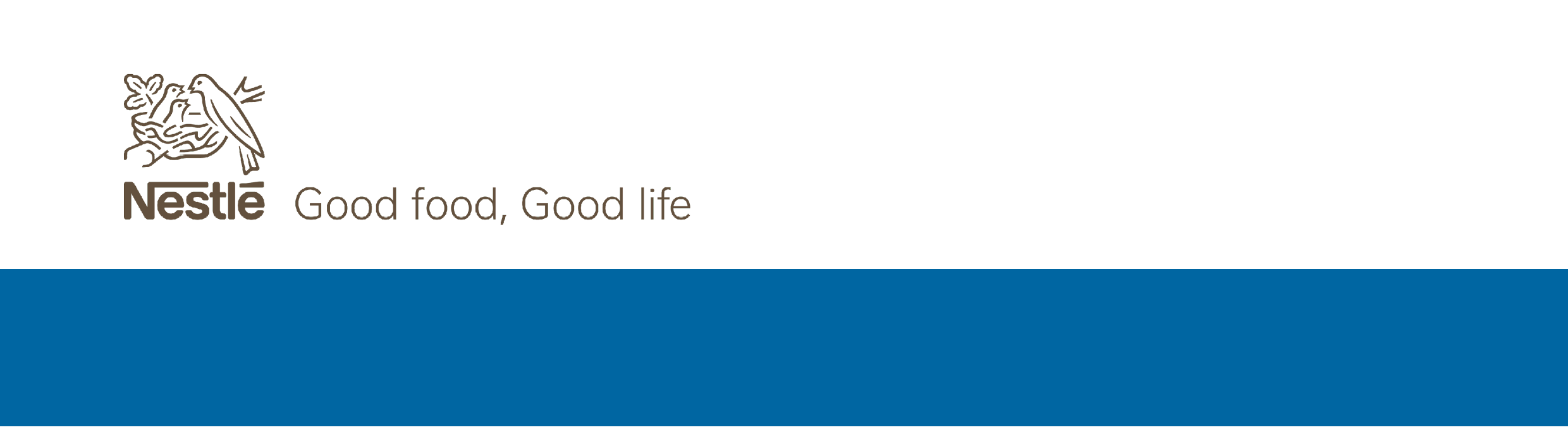 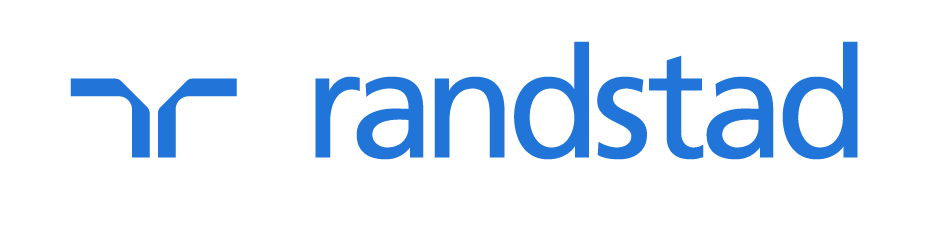 Empresas estão inscritas na Plataforma “Talento+Horeca” e tem vagas de emprego disponíveisMais de 250 empresas do canal HORECA estão a contratar Mais de 250 empresas do Canal HORECA estão à procura de colaboradores em todo o país. Estas empresas estão inscritas na plataforma digital “Talento+Horeca”,  criada em abril, através de um protocolo assinado entre a Nestlé Professional e a Randstad, com o objetivo de potenciar as oportunidades de emprego e formação profissional, estabelecendo elos de ligação entre quem precisa de profissionais para esta área e quem procura emprego. Esta plataforma permite que as empresas registem as suas vagas e recebam os perfis mais adequados a cada função, tendo em consideração a experiência profissional, a especialidade e as competências de cada candidato. Neste momento, estão inscritas 264 empresas com ofertas de emprego em várias zonas do país. Do Algarve a Braga são várias as regiões do país que tem vagas de emprego disponíveis, nomeadamente: Abrantes, Aveiro, Entroncamento, Esposende, Évora, Funchal, Leiria, Lisboa, Maia, Montemor-o-Velho, Peniche, Póvoa do Varzim, São Domingos de Rana, Seixal, Valença, Vila Nova de Cerveira e Vila Nova de Gaia.Depois de quase dois anos de crise pandémica, o setor da restauração e turismo começa a dar sinais de recuperação, mas a dificuldade no recrutamento de profissionais está a condicionar a evolução da atividade. A “Talento+Horeca”,   constitui, assim, uma boa oportunidade de cruzar oportunidades de emprego com quem procura um novo posto de trabalho.Além de dar visibilidade às empresas que tem vagas disponíveis, a plataforma permite também a inscrição de candidatos a novo emprego, divulgando junto das empresas, os perfis de experiência, de especialidade e de conhecimento de cada profissional, incluindo a sua área de residência. A plataforma tem ainda uma importante base de formação, com mais de 400 módulos formativos para que os profissionais do setor possam desenvolver as suas competências, dando-lhes ainda importantes inputs sobre a preparação eficaz de um currículo ou de uma entrevista de trabalho. “Desde o início desta crise sanitária que temos estado em permanente contacto com os nossos clientes e com os profissionais do setor. Esta iniciativa é uma forma de apoiar a dinâmica do regresso à atividade de milhares de clientes nossos, incluindo o apoio à contratação e à formação e valorização de milhares de profissionais. Estas duas valências são fundamentais para que a recuperação do turismo e da economia nacional se faça rapidamente”, refere Victor Martins, Diretor da Nestlé Professional Ibéria.Por seu turno, Vitor Peliteiro, Diretor de Staffing, da Randstad Portugal, afirma que “a iniciativa da Nestlé vai ao encontro do propósito da Randstad e, por isso, foi de forma natural que abraçámos esta iniciativa, facilitando a ligação dos talentos às oportunidades de emprego e contribuindo para que este momento de transição, seja um momento de oportunidade, de desenvolvimento, de competências e de preparação para a retoma.”Sobre a NestléA Nestlé é a maior empresa de alimentos e bebidas do mundo. Está presente em 187 países em todo o mundo e os seus 291.000 colaboradores estão comprometidos com o propósito da Nestlé de desenvolver o poder da alimentação para melhorar a qualidade de vida de todos, hoje e para as gerações futuras. A Nestlé oferece um vasto portefólio de produtos e serviços para as pessoas e para os seus animais de companhia ao longo das suas vidas. As suas mais de 2000 marcas variam de ícones globais como NESCAFÉ ou NESPRESSO, até marcas locais amplamente reconhecidas como CERELAC, NESTUM e SICAL, entre muitas outras. A performance da Companhia é orientada pela sua estratégia de Nutrição, Saúde e Bem-estar e alicerçada em fortes compromissos com a sustentabilidade ambiental de todas as suas operações, cujo objetivo máximo é atingir a neutralidade carbónica em 2050. A Nestlé está sediada na vila suíça de Vevey, onde foi fundada há mais de 150 anos.Em Portugal, a Nestlé está presente desde 1923 e tem atualmente 2311 Colaboradores, tendo gerado em 2020 um volume de negócios de 565 milhões de euros. Conta atualmente com duas fábricas (Porto e Avanca), um centro de distribuição (Avanca) e cinco delegações comerciais espalhadas pelo Continente e pelas ilhas.Para mais informações, consulte: www.nestle.ptSobre a RandstadA Randstad é líder global na indústria de serviços de Recursos Humanos. Apoiamos pessoas e organizações na realização de seu verdadeiro potencial, combinando o poder da tecnologia com a nossa paixão pelas pessoas. Damos-lhe o nome de Human Forward. A nossa oferta é transversal cobrindo todo o espectro da indústria, incluindo trabalho temporário, outsourcing, inhouse services, recrutamento e seleção, outplacement, RPO e consultoria.Em 2019, ajudámos mais de dois milhões de candidatos a encontrar um emprego para mais de 280.000 clientes. A Randstad está presente em 38 países em todo o mundo e encontra-se no top três em quase metade destes. Em 2019, tinha em média 38.280 colaboradores, 4,861 delegações e localizações Inhouse e gerou uma receita de € 23,7 bilhões. A Randstad foi fundada em 1960 e está sediada em Diemen, na Holanda. A Randstad N.V. está listada na NYSE Euronext. Em Portugal, a Randstad assume uma posição de liderança e conta com 350 colaboradores internos, 21 delegações, localizações inhouse e contact centres. Colocamos cerca de 30 mil pessoas a trabalhar diariamente nos nossos clientes, sendo o terceiro maior empregador privado em Portugal.Para mais informações consulte: http://www.randstad.pt ou http://www.randstad.comPara mais informações, por favor contacte:Lift ConsultingTânia Miguel | tania.miguel@lift.com.pt | 918 270 387